           На основании Федерального закона от 06.10.2003  № 131-ФЗ «Об общих принципах организации местного самоуправления в Российской Федерации»,  руководствуясь статьей 27 Устава муниципального образования Сорочинский городской округ Оренбургской области, Совет депутатов муниципального образования Сорочинский городской округ Оренбургской области РЕШИЛ:Назначить публичные слушания  по проекту решения Совета депутатов муниципального образования Сорочинский городской округ Оренбургской области «О внесении  изменений в решение Сорочинского городского Совета от 04 августа 2017 № 325 «Об утверждении Правил благоустройства территории Сорочинского городского округа Оренбургской области» (с учетом изменений и  дополнений  от  31.05.2018 № 402, от 30.11.2018 № 454, от  11.06.2019 № 505, от 27.11.2019 № 540)»  на 18 марта 2020 года.Опубликовать оповещение о начале публичных слушаний не позднее чем за семь дней до дня размещения проекта решения «О внесении  изменений  в решение Сорочинского городского Совета  от 04 августа 2017 № 325 «Об утверждении Правил благоустройства территории Сорочинского городского округа Оренбургской области» (с учетом изменений и  дополнений  от  31.05.2018  № 402, от 30.11.2018 № 454, от 11.06.2019 № 505, от 27.11.2019      № 540)» в газете «Сорочинский вестник».Опубликовать проект решения «О внесении  изменений  в решение Сорочинского городского Совета  от 04 августа 2017 № 325 «Об утверждении Правил благоустройства территории Сорочинского городского округа Оренбургской области» (с учетом изменений и  дополнений  от  31.05.2018                № 402, от 30.11.2018 № 454, от 11.06.2019 № 505, 27.11.2019 № 540)»  на  Портале муниципального образования Сорочинский городской округ Оренбургской области в сети «Интернет» (www.sorochinsk56.ru).Установить, что настоящее решение вступает в силу после его  официального опубликования в газете «Сорочинский вестник».Контроль за исполнением настоящего решения Совета депутатов возложить на постоянную депутатскую комиссию по вопросам градостроительства, землеустройства, жилищно-коммунального хозяйства, транспорта и связи, охраны окружающей среды.Председатель  Совета депутатов муниципального образованияСорочинский городской округ Оренбургской области                     В.М.  ЛардугинГлава муниципального образования Сорочинский городской округ                                                           Т.П. Мелентьева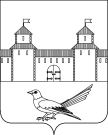  СОВЕТ ДЕПУТАТОВМУНИЦИПАЛЬНОГО ОБРАЗОВАНИЯСОРОЧИНСКИЙ ГОРОДСКОЙ ОКРУГОРЕНБУРГСКОЙ ОБЛАСТИ(LXI СЕССИЯ ПЯТОГО СОЗЫВА)РЕШЕНИЕот 11 февраля 2020 года № 564                       О назначении публичных слушаний по проекту решения Совета депутатов муниципального образования Сорочинский городской округ Оренбургской области                   «О внесении  изменений в решение Сорочинского городского Совета                          от 04 августа 2017 года № 325                                 «Об утверждении Правил благоустройства территории Сорочинского городского округа Оренбургской области» (с учетом изменений и  дополнений  от  31.05.2018  № 402,                    от 30.11.2018 № 454, от 11.06.2019 № 505, от 27.11.2019 № 540)